Общество с ограниченной ответственностью «Антарес»ИНН 7816300308, КПП 781001001Фактический адрес: 196084, Санкт-Петербург, Рыбинская ул., д.5Юридический адрес: 196006, Санкт-Петербург, ул. Заставская, дом 14А, литер М, помещение 4-Н, офис 22тел./факс: +7 (812) 702 92 78, доб. 114 (Отдел продаж) e-mail: info@antares-spb.ruwww.antares-spb.ru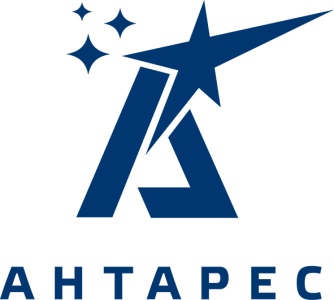 Опросный лист на блок-бокс пожарных гидрантовРекомендации по заполнению опросных листов:- просьба сообщить всю имеющуюся информацию- при отсутствии информации или пожеланий ставьте прочерк, мы с Вами подберём параметры- есть трудности с заполнением? Звоните!Информация о Вас:Наименование организации:___________________________________________Контактное лицо:_____________________________________________________Должность и контактный телефон:______________________________________Адрес организации:___________________________________________________Наименование объекта, площадки, региона, города эксплуатации установки: ____________________________________________________________________Приложите или напишите любую информацию, которую Вы считаете важной: Общая технологическая информацияОбщая технологическая информацияОбщая технологическая информацияОбщая технологическая информация1Рабочее давление на входе блока, МПаРабочее давление на входе блока, МПа2Количество входных и выходных патрубков:Количество входных и выходных патрубков:2Вход – Вход – 2Выход –Выход –3Диаметр присоединительных фланцев:Диаметр присоединительных фланцев:3Вход – Вход – 3Выход –Выход –4Тип запорной арматуры (затворы/задвижки/ шаровые краны/на выбор производителя)Тип запорной арматуры (затворы/задвижки/ шаровые краны/на выбор производителя)4Пожелания по производителям запорной и регулирующей арматуры, если имеютсяПожелания по производителям запорной и регулирующей арматуры, если имеются5Необходимость установки запорной арматуры с электроприводом (всасывающий/напорный патрубки/другое)Необходимость установки запорной арматуры с электроприводом (всасывающий/напорный патрубки/другое)6Тип запорной арматуры с электроприводом (затворы/задвижки/шаровые краны/узлы управления/на выбор производителя)Тип запорной арматуры с электроприводом (затворы/задвижки/шаровые краны/узлы управления/на выбор производителя)7Пожелание по выбору вида и материала трубопроводов (ЭСВ\бесшовные трубы; Ст20/09г2с/другое)Пожелание по выбору вида и материала трубопроводов (ЭСВ\бесшовные трубы; Ст20/09г2с/другое)8Теплоизоляция и обогрев трубопроводов:Теплоизоляция и обогрев трубопроводов:8Теплоизоляция (предпочитаемый тип и конструктив)Теплоизоляция (предпочитаемый тип и конструктив)8Обогрев трубопроводов (электрический\теплоспутник)Обогрев трубопроводов (электрический\теплоспутник)Поставка дополнительного оборудования (пожарные рукава\стволы\прочее)Поставка дополнительного оборудования (пожарные рукава\стволы\прочее)Конструктивное исполнение блокаКонструктивное исполнение блокаКонструктивное исполнение блокаКонструктивное исполнение блокаВариант блочно-модульного исполнения здания блокакаркасный блок-модульцельнометаллический утеплённый контейнерВариант блочно-модульного исполнения здания блокакаркасный блок-модульконтейнер из сендвич-панелейВариант блочно-модульного исполнения здания блокаморской контейнерВариант блочно-модульного исполнения здания блокаметаллический неутеплённый боксВариант блочно-модульного исполнения здания блокаисполнение крыши блокаплоскаяВариант блочно-модульного исполнения здания блокаисполнение крыши блокаодноскатнаяВариант блочно-модульного исполнения здания блокаисполнение крыши блокадвухскатнаяВариант блочно-модульного исполнения здания блокаисполнение крыши блокадвухскатная съёмнаяВариант блочно-модульного исполнения здания блокавид транспортного исполнения:стационарныйВариант блочно-модульного исполнения здания блокавид транспортного исполнения:на салазкахМаксимальные габаритные размеры блок-модуля (ДхШхВ)Максимальные габаритные размеры блок-модуля (ДхШхВ)Ваши пожелания по конструктиву блок-модуляВаши пожелания по конструктиву блок-модуляТребуемая степень огнестойкости по СНиП 21-01-97Требуемая степень огнестойкости по СНиП 21-01-97Установка блока во взрывоопасной зоне (да\нет)Установка блока во взрывоопасной зоне (да\нет)Системы собственных нужд блокаСистемы собственных нужд блокаСистемы собственных нужд блокаСистемы собственных нужд блокаОсвещение (рабочее\аварийное\наружное\ремонтное)Освещение (рабочее\аварийное\наружное\ремонтное)Отопление (электрическое\водяное)Отопление (электрическое\водяное)Вентиляция (естественная\механическая)Вентиляция (естественная\механическая)Охранно-пожарная сигнализация Охранно-пожарная сигнализация Телефония и связьТелефония и связьДругоеДругоеТребования к автоматизацииТребования к автоматизацииТребования к автоматизацииТребования к автоматизацииСтепень автоматизации:
4-я - с постоянным присутствием персонала с локальной автоматикой;
3-я - без постоянного присутствия персонала с удаленной диспетчеризацией и контролем работы блока;
2-я - без постоянного присутствия персонала с удаленной диспетчеризацией и возможностью удаленного управления блока;
1-я - без постоянного присутствия персонала с удаленной диспетчеризацией и возможностью удаленного управления блоком; с системой контроля и мониторинга технического состояния оборудования, учет его наработки и планирование его технического обслуживанияСтепень автоматизации:
4-я - с постоянным присутствием персонала с локальной автоматикой;
3-я - без постоянного присутствия персонала с удаленной диспетчеризацией и контролем работы блока;
2-я - без постоянного присутствия персонала с удаленной диспетчеризацией и возможностью удаленного управления блока;
1-я - без постоянного присутствия персонала с удаленной диспетчеризацией и возможностью удаленного управления блоком; с системой контроля и мониторинга технического состояния оборудования, учет его наработки и планирование его технического обслуживанияНеобходимость получения дополнительных сигналов и их видНеобходимость получения дополнительных сигналов и их видПожелания по производителям, маркам контрольно-измерительного оборудования и автоматики, если имеютсяПожелания по производителям, маркам контрольно-измерительного оборудования и автоматики, если имеютсяДополнительная информацияДополнительная информацияДополнительная информацияДополнительная информацияПредполагаемый срок поставки блокаПредполагаемый срок поставки блокаБазис поставкиБазис поставкиТребования по цветовым решениям фасадов блочно-модульного зданияТребования по цветовым решениям фасадов блочно-модульного зданияНеобходимые документы для проектированияНеобходимые документы для проектированияУ вас есть готовый проект? Любая стадия. Вышлите нам его!Необходимые документы для проектированияНеобходимые документы для проектированияТехническое задание на проектированиеНеобходимые документы для проектированияНеобходимые документы для проектированияТУ на подключение к водопроводной сетиНеобходимые документы для проектированияНеобходимые документы для проектированияГеология, топография места установки блокаНеобходимые документы для проектированияНеобходимые документы для проектированияГенплан 1:500, 1:2000 или 1:5000